Title of Protocol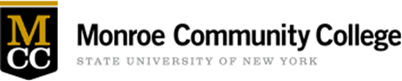 Category: Name of Responsible Office:Title of Responsible Executive: Date Established:   [To be completed by Administration]Date Last Approved:   [To be completed by Administration]Protocol StatementA brief description of the main purpose of the protocol; usually 1-3 sentences.Description of ProtocolProtocol Subsection (if applicable)Often more complex protocols will require the description of protocol section to include one or more subsections to provide clarity and increased readability (e.g., Subsection A., Subsection B.)Definitions (if applicable)Related Information (if applicable)College DocumentsTitle of related college policy, procedure, or form linked when applicableOther Related DocumentsTitle of related external document linked when applicable